Name:_______________________ 									Period: ______________________Learning Objective: Students will calculate speed, distance & time. Students will use diagrams, graphs and data tables to explain motion of objects.Part 1: The ProblemBob wants to go from CMS to TJ Maxx to buy a suit. What time will Bob have to leave CMS to arrive at TJ Maxx by opening time (10:00 am).    He only has use of his tiny car. Conduct research and design an investigation to help Bob get to TJ MAXX. Your group will have to find: Distance from CMS to TJ MAXX (miles)The average speed of Bob’s car. (feet per second)How long it will take Bob to get to TJ Maxx. (minutes)Part 2: Collecting DataData Table 1: Distance from CMS to TJ MAXXProcedure: Average speed of Bob’s tiny car.  List the steps you will follow and tools you will use to find out how fast Bob’s Tiny car can go.Data Table 2: Average Speed of Bob’s tiny car. (feet per second) Only use the columns you need to in the data table. Label the columns!Data Table 3: How long will it take for BOB to get to TJ MAXX?Part 3: Applying Newton’s 3 Laws of Motion:Explain how each Law of Motion was used or applied in this project. #1 Law of Inertia:________________________________________________________________________________________________________________________________________________________________________________________________________________________________________________________________________#2 Law of Acceleration:________________________________________________________________________________________________________________________________________________________________________________________________________________________________________________________________________#3 Law of Action & Reaction:________________________________________________________________________________________________________________________________________________________________________________________________________________________________________________________________________Distance (miles)Research Source Used1.2.3.4.5.6.Calculate the average speed of the tiny car. (ft/sec)Convert the distance from Cedar Middle School to TJ Maxx from miles to the units used in your average speed.5,280 ft = 1 mileCalculate the time it will take Bob to get from CMS to TJ Maxx.]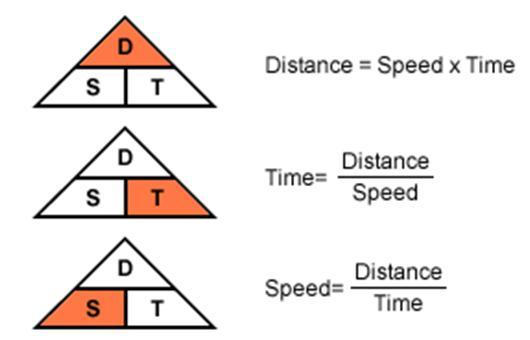 